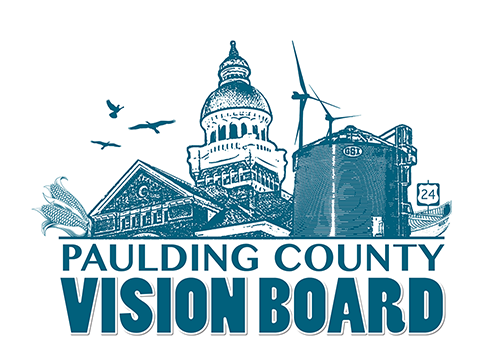 Vision Board Meeting September 9th at 3:15pm - MinutesAttendance: Dave Burtch (Pres.), Erika Willitzer (Sec.), Joe Barker, Aaron Timm, Joe Barker, John Daeger, Dale Goebel, Mark Greenwood, Jerry Zielke, Deedi Miller, Jim States, Lyn Collis and Mikayla PieperAbsent: Lisa McClure (VP), Bob Young, John Moon, Zoe McMasterGuest: Kathy from Congressman Latta’s Office, and Linda MabisCall to Order: 3:16 pmApproval of August Minutes: A motion made by Jerry Zielke and seconded by John DaegerOld Business:Fundraising Campaign Update – Online Donations – Erika W. stated that the pledges were up to $60,000. It was also reported that a mass mailing requesting donation would be sent out in the future, but prior to do doing so we needed the following items added to the document. (see attached)A way of donating onlineA project identified for OakwoodIt was recommended by the Board to have the online account ran through the Foundation. Erika W. said she would reach out to Executive Director Lisa McClure since she was on vacation. Deedi Miller reported that they almost had a project confirmed and would get back with the Quality of Life Committee as soon as possible.Aaron Timm reported that we have a balance at the Paulding County Commissioner’s Office of $1052.04 and a PO of $317.Capital Budget Discussion-Erika W. reported that State Rep. Craig Riedel’s office has reached out letting us know that the submissions for Quality of Life projects would be due sometime in December. It was decided that the Quality of Life Committee would meet and decide which projects were more viable to submit. Anyone with input, needs to reach out immediately, as we plan to meet in the coming weeks.Strategic Goals Revamped – List of Metrics/New Metrics- It was decided that the Executive Committee would meet prior to our next meet and streamline our Strategic Goals, so they correlate more with our organization’s vision. Committee Reports:Infrastructure Committee Report-Next Steps: Dale stated that the EPA recently required the reporting on infrastructure assets.  He said they would try and hold a meeting with the infrastructure committee prior to our next meeting. Housing Committee Report – Housing Study Update- Aaron Timm has been in discussions with the firm that plans to conduct our Housing Study. Aaron stated that he plans to meet with the committee to determine exactly what items our County needs studied.Quality of Life Committee Report – Erika W. stated that via an electronic vote Payne’s Park Project was officially approved.  Marketing Committee Report – Update on Flyer/Pledge Card-Please see Fundraiser Update above. New Business:Dwight Stoller-Drug Coalition-Erika W. stated that Dwight Stoller has created the Drug Coalition wanted to partner/integrate his Drug Coalition into the Vision Board. The Coalition would be a sub-committee of the Quality of Life Committee.A motion was made by John Daeger and seconded by Jim States…Motion was approved. Melrose wants a seat on the board…everyone agreed and excited for this addition. Erika W. to reach out to Angie Pease, of Melrose.Council Meeting Re-Visits-Erika W. asked if we should revisit making visits to area councils to give them updates on our progress. The board agreed that a schedule would be sent out to sign up for times.Meeting AdjournedNext Meeting Scheduled Oct. 7th and to be held at Payne’s Community Park-An exact address will be provided closer to the meeting.